ПРАВИТЕЛЬСТВО РЕСПУБЛИКИ ТЫВА
ПОСТАНОВЛЕНИЕТЫВА РЕСПУБЛИКАНЫӉ ЧАЗАА
ДОКТААЛот 21 декабря 2022 г. № 823г. КызылО проекте соглашения между Правительством Республики Тыва (Российская Федерация) и Правительством Республики Беларусь о торгово-экономическом, научно-техническом и социально-культурном сотрудничествеПравительство Республики Тыва ПОСТАНОВЛЯЕТ:1. Одобрить прилагаемый проект соглашения между Правительством Республики Тыва (Российская Федерация) и Правительством Республики Беларусь о торгово-экономическом, научно-техническом и социально-культурном сотрудничестве (далее – Соглашение).2. Определить Агентство по внешнеэкономическим связям Республики Тыва органом исполнительной власти, ответственным за координацию реализации Соглашения.3. Разместить настоящее постановление на «Официальном интернет-портале правовой информации» (www.pravo.gov.ru) и официальном сайте Республики Тыва в информационно-телекоммуникационной сети «Интернет».Глава Республики Тыва                                                                                     В. Ховалыг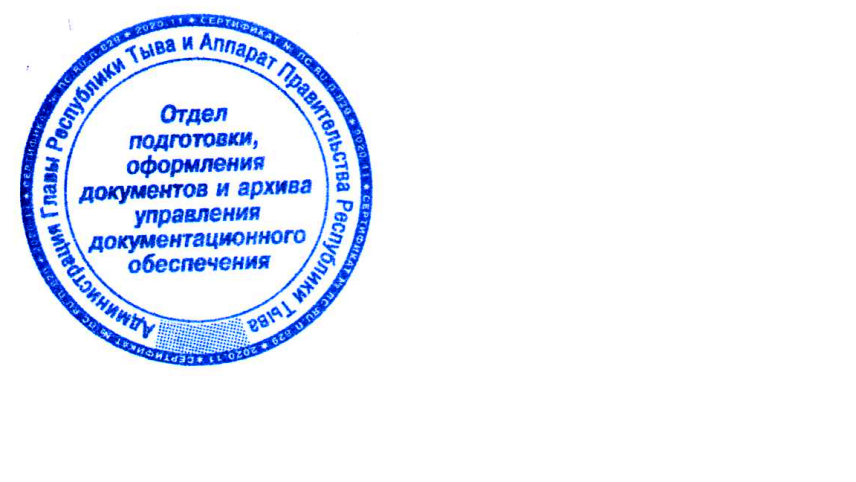 Одобренпостановлением ПравительстваРеспублики Тыва         									от 21 декабря 2022 г. № 823ПроектС О Г Л А Ш Е Н И Е между Правительством Республики Тыва(Российская Федерация) и Правительством Республики Беларусь о торгово-экономическом, научно-техническом и социально-культурном сотрудничествеПравительство Республики Тыва (Российская Федерация) и Правительство Республики Беларусь, именуемые в дальнейшем «Стороны», руководствуясь положениями Договора о дружбе, добрососедстве и сотрудничестве между Российской Федерацией и Республикой Беларусь от 21 февраля 1995 г. и Договора о создании Союзного государства от 8 декабря 1999 г., исходя из намерения поощрять сотрудничество между хозяйствующими субъектами, расположенными на территории Республики Тыва (Российская Федерация) и Республики Беларусь (далее – хозяйствующие субъекты), принимая во внимание взаимную заинтересованность в углублении расширении сотрудничества между Республикой Тыва (Российская Федерация) и Республикой Беларусь, согласились о нижеследующем:Статья 1Стороны в рамках своей компетенции и в соответствии с законодательством Российской Федерации и законодательством Республики Беларусь на основе принципов взаимной выгоды, взаимопонимания, уважения, доверия и добросовестного исполнения принятых на себя обязательств устанавливают и развивают долговременное и всестороннее сотрудничество в торгово-экономической, научно-технической и социально-культурной областях. Статья 2Стороны в рамках своей компетенции, принимая во внимание состояние и перспективы развития сотрудничества в торгово-экономической, научно-технической и социально-культурной областях, взаимодействуют по следующим направлениям:- промышленность;- энергетика, энергоэффективность и энергосбережение;- строительство, транспорт, жилищно-коммунальное хозяйство;- агропромышленный комплекс;- информационные технологии, цифровизация экономики;- образование, наука и техника;- средства массовой информации;- культура и искусство;- физическая культура и спорт, здравоохранение, туризм;- социальное обслуживание и меры социальной поддержки;- иные направления, представляющие взаимный интерес.Статья 3Стороны в соответствии с законодательством Российской Федерации и законодательством Республики Беларусь могут разрабатывать и принимать программы и (или) планы мероприятий, направленные на реализацию настоящего Соглашения, а также создавать совместные комиссии и (или) рабочие группы для координации деятельности органов исполнительной власти Республики Тыва (Российская Федерация) и органов государственного управления Республики Беларусь для оказания им содействия и осуществления контроля за исполнением программ и (или) планов, направленных на реализацию настоящего Соглашения.В соответствии с настоящим Соглашением конкретные проекты, программы, планы и иные договоренности реализуются в соответствии с законодательством Российской Федерации и законодательством Республики Беларусь непосредственно органами исполнительной власти Республики Тыва (Российская Федерация) и органами государственного управления Республики Беларусь, хозяйствующими субъектами. Ответственность за выполнение достигнутых в соответствии с настоящим Соглашением договоренностей несут субъекты, взявшие на себя обязательства по данным договоренностям, в соответствии с законодательством Российской Федерации и законодательством Республики Беларусь.Статья 4Стороны создают в пределах своих полномочий необходимые организационные, финансово-экономические и правовые условия для функционирования совместных предприятий, разработки и реализации совместных проектов и программ, представляющих взаимный интерес.Статья 5Стороны способствуют участию хозяйствующих субъектов в проводимых Сторонами ярмарках, выставках, аукционах и других мероприятиях, осуществляют обмен информацией по различным направлениям торгово-экономической, научно-технической и социально-культурной областей, в том числе о потребностях в сырье, комплектующих и готовых изделиях, а также о возможностях встречных поставок материальных ресурсов, за исключением информации, распространение и (или) предоставление которой в соответствии с законодательством Российской Федерации и законодательством Республики Беларусь ограничено. Статья 6Стороны способствуют осуществлению обмена делегациями и специалистами в различных областях торгово-экономической и иной деятельности и определяют перспективные направления научно-технического сотрудничества между хозяйствующими субъектами. Статья 7Стороны информируют друг друга об изменениях в законодательстве Российской Федерации и законодательстве Республики Беларусь, которые могут повлиять на реализацию настоящего Соглашения.Статья 8Спорные вопросы между Сторонами, связанные с толкованием и (или) применением положений настоящего Соглашения, разрешаются путем проведения переговоров и консультаций между Сторонами.Статья 9По согласию Сторон в настоящее Соглашение могут вноситься изменения и дополнения, оформляемые отдельными протоколами. Статья 10Настоящее Соглашение вступает в силу с даты получения Белорусской Стороной письменного уведомления о выполнении Российской Стороной внутренних процедур, необходимых для его вступления в силу, и действует в течение пяти лет. Действие настоящего Соглашения автоматически продлевается на каждый последующий пятилетний период, если ни одна из Сторон не позднее чем за шесть месяцев до истечения очередного срока его действия письменно не уведомит другую Сторону о своем намерении прекратить его действие.Прекращение действия настоящего Соглашения не затрагивает реализацию договоров, заключенных на его основе, если обязательства по ним выполнены не в полном объеме либо не истек срок действия таких договоров.Совершено в г. ______________ «_____» ___________ 2022 года в двух экземплярах на русском языке.За Правительство Республики Тыва(Российская Федерация)За Правительство Республики Беларусь______________________________________________________